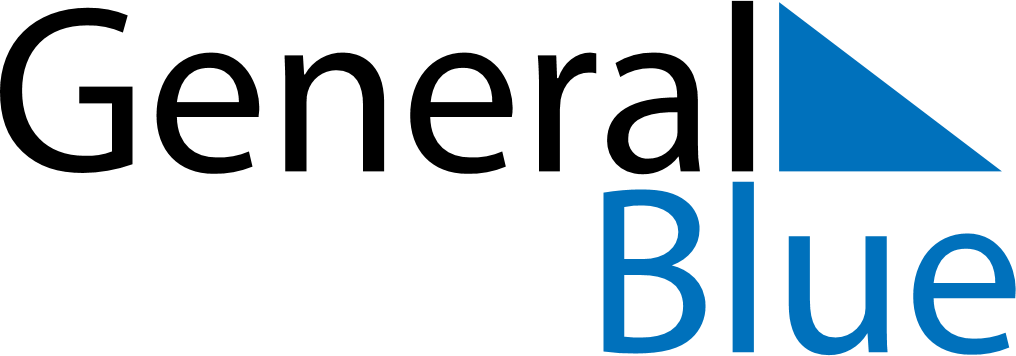 July 2025July 2025July 2025UruguayUruguayMONTUEWEDTHUFRISATSUN1234567891011121314151617181920Constitution Day2122232425262728293031